Sikkerhetsrutine for maskin/prosessSikkerhetsrutine for maskin/prosessSikkerhetsrutine for maskin/prosessDefinisjon for bruk av maskin/utstyrOmfatterMål med Definisjon ord/uttrykkDefinisjon for bruk av maskin/utstyrOmfatterMål med Definisjon ord/uttrykkDefinisjon for bruk av maskin/utstyrOmfatterMål med Definisjon ord/uttrykk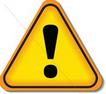 Farekilder:Klemfare, fallende gjenstander, kjemisk, støy, utløse oppspent energi, termisk farekilde (varme), uheldige arbeidsstillinger, gnister, støvFarekilder:Klemfare, fallende gjenstander, kjemisk, støy, utløse oppspent energi, termisk farekilde (varme), uheldige arbeidsstillinger, gnister, støvPersonlig verneutstyr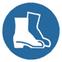 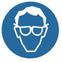 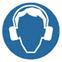 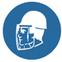 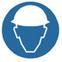 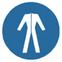 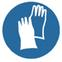 Personlig verneutstyrRelevant bilde av maskin/utstyr/dyr/prosess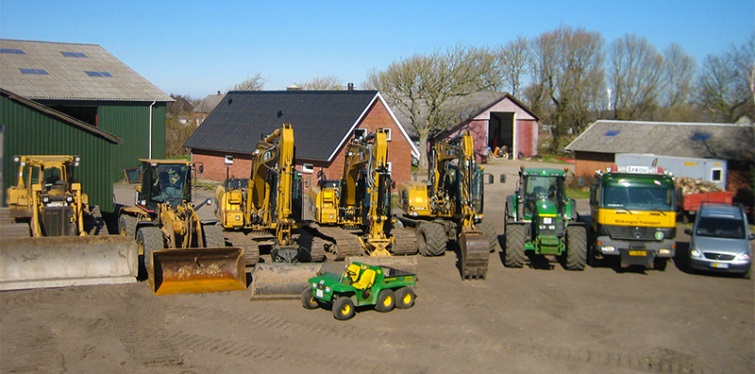 Sikkerhetsregler maskin prosess (beskriv prosessen)For å unngå ulykker må du (forsiktighetsmomenter) Det er viktig å huske på:(start, tilkobling, forberedelser)(nødstopp)(bevegelige deler)(Stabilisering før bruk)(farlig temperatur)(Varslingsinnretninger)(gass, støv, væske, damp)(merking)(dokumentert opplæring)(brukes under tilsyn)(beskrive verneutstyr)(kontroller før bruk)(arbeidsstilling)(etter bruk)(sakkyndig kontroll)Sikkerhetsregler maskin prosess (beskriv prosessen)For å unngå ulykker må du (forsiktighetsmomenter) Det er viktig å huske på:(start, tilkobling, forberedelser)(nødstopp)(bevegelige deler)(Stabilisering før bruk)(farlig temperatur)(Varslingsinnretninger)(gass, støv, væske, damp)(merking)(dokumentert opplæring)(brukes under tilsyn)(beskrive verneutstyr)(kontroller før bruk)(arbeidsstilling)(etter bruk)(sakkyndig kontroll)Sikkerhetsregler maskin prosess (beskriv prosessen)For å unngå ulykker må du (forsiktighetsmomenter) Det er viktig å huske på:(start, tilkobling, forberedelser)(nødstopp)(bevegelige deler)(Stabilisering før bruk)(farlig temperatur)(Varslingsinnretninger)(gass, støv, væske, damp)(merking)(dokumentert opplæring)(brukes under tilsyn)(beskrive verneutstyr)(kontroller før bruk)(arbeidsstilling)(etter bruk)(sakkyndig kontroll)Sikkerhetsklarering for bruk av (maskin) krever at du kan gjøre rede for:(kan gjøre rede for sikkerhetreglene for (prosess)(kan bruke personlig verneutstyr)(bruk av maskinens verneinnretninger )(fremgangsmåte, tilkobling, drivstoff)(hvilket utstyr som kan kobles til maskinen)(risiko/fare forbundet med bruk)(start, innstilling, stopp)Sikkerhetsklarering for bruk av (maskin) krever at du kan gjøre rede for:(kan gjøre rede for sikkerhetreglene for (prosess)(kan bruke personlig verneutstyr)(bruk av maskinens verneinnretninger )(fremgangsmåte, tilkobling, drivstoff)(hvilket utstyr som kan kobles til maskinen)(risiko/fare forbundet med bruk)(start, innstilling, stopp)Sikkerhetsklarering for bruk av (maskin) krever at du kan gjøre rede for:(kan gjøre rede for sikkerhetreglene for (prosess)(kan bruke personlig verneutstyr)(bruk av maskinens verneinnretninger )(fremgangsmåte, tilkobling, drivstoff)(hvilket utstyr som kan kobles til maskinen)(risiko/fare forbundet med bruk)(start, innstilling, stopp)